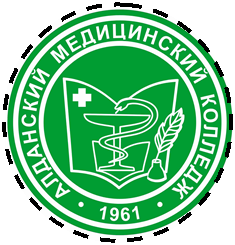 ФОНДЫ ОЦЕНОЧНЫХ СРЕДСТВIV Республиканской  Олимпиады профессионального мастерства среди обучающихся средних профессиональных образовательных организаций Республики Саха (Якутия)по УГС 34.00.00 Сестринское делоспециальности 34.02.01 Сестринское делог. Алдан, 2024г.Содержание Пояснительная записка………………………………………………..…………………………	3Спецификация Фонда оценочных средств………………………………………………………	4Паспорт практического задания Комплексного задания I уровня «Перевод профессионального текста» (и критерии оценивания)…………………………………………………….……….....	11Паспорт практического задания инвариантной части Комплексного задания II уровня…….	14Паспорт практического задания вариативной части Комплексного  задания уровня…………………………………………………………………………………………..…..	16Оценочные средства (демоверсии)………………………………………………….……………	18Индивидуальная сводная ведомость оценок результатов выполнения участником практических                    заданий …………………………………………………………………………………………….	41Сводная ведомость оценок результатов выполнения участниками заданий олимпиады…………..431.	ПОЯСНИТЕЛЬНАЯ ЗАПИСКАФонд оценочных средств IV  Республиканской Олимпиады профессионального мастерства обучающихся по укрупненной группе специальностей среднего профессионального образования 34.00.00 СЕСТРИНСКОЕ ДЕЛО: 34.02.01 Сестринское дело (далее – ФОС) разработан Государственным бюджетным профессиональным образовательным учреждением Республики Саха (Якутия) «Алданский медицинский колледж» (далее – ГБПОУ РС(Я) «АМК»).Разработчики ФОС:1.	Шестакова Фэймэ Мухаматовна -	преподаватель английского языка ГБПОУ РС(Я) «АМК».2.	Соколова Лидия Петровна	- главная медицинская сестра ГБУ РС(Я) «Алданская центральная районная больница».3.	Плитусяк Ольга Викторовна -	преподаватель теории и практики сестринского дела  ГБПОУ РС(Я) «АМК».4.	Климова Ольга Леонидовна - председатель ЦМК общепрофессиональных дисциплин и профессиональных модулей.Рассмотрен и согласован на:заседании цикловой методической комиссии общепрофессиональных дисциплин и профессиональных модулей 23.03.2024 г.2.	СПЕЦИФИКАЦИЯ ФОНДА ОЦЕНОЧНЫХ СРЕДСТВ1.	Назначение Фонда оценочных средств1.1.	Фонд оценочных средств (далее –  ФОС)  -  комплекс  методических и оценочных средств, предназначенных для определения уровня сформированности компетенций участников IV  Республиканской Олимпиады  профессионального  мастерства  обучающихся по специальностям среднего профессионального образования (далее – Республиканская  олимпиада).ФОС является неотъемлемой частью методического обеспечения процедуры проведения Республиканской олимпиады, входит в состав комплекта документов организационно-методического обеспечения проведения Республиканской Олимпиады.Оценочные средства – это контрольные задания, а также описания форм и процедур, предназначенных для определения уровня сформированности компетенций участников Республиканской олимпиады.1.2.	На основе результатов оценки конкурсных заданий проводятся следующие основные процедуры в рамках Республиканской олимпиады:- определение результатов участников, выявление победителя Республиканской олимпиады (первое место) и призеров (второе и третье места);- определение победителей в дополнительных номинациях.2.	Подходы к отбору содержания и разработке структуры оценочных средств2.1. Программа конкурсных испытаний Республиканской олимпиады предусматривает для участников выполнение профессионального комплексного задания, которое состоит из двух уровней:- Комплексное     задание     I      уровня,     которое      формируется в соответствии с профессиональными компетенциями по специальности среднего профессионального образования 34.02.01 Сестринское дело;- Комплексное    задание       II    уровня,    которое       формируется в соответствии с профессиональными компетенциями по специальности среднего профессионального образования 34.02.01 Сестринское дело.2.2. Содержание и уровень сложности профессионального комплексного задания соответствуют федеральному государственному образовательному стандарту среднего профессионального образования по специальности 34.02.01 Сестринское дело. 2.3.  Комплексное   задание   I   уровня    состоит   из   тестовой    части и практической задачи «Перевод профессионального текста».2.3.1. Тестовое задание состоит из теоретических вопросов, сформированных по разделам и темам.Индивидуальное тестовое задание  включает  2  части  –  инвариантная состоит из 60 вопросов и вариативная  - содержит 40 вопросов.Инвариантная часть задания  «Тестирование»  содержит  60  вопросов  по шести тематическим направлениям.Вариативная  часть  задания  «Тестирование»  содержит  40  вопросов  по четырем тематическим направлениям. Тематика, количество и формат вопросов по темам вариативной части тестового задания формируется на основе знаний по специальности 34.02.01 Сестринское дело.Тематика и алгоритм формирования инвариантной и вариативной части задания «Тестирование» для участников Республиканской Олимпиады представлены в Таблице № 1.Таблица № 1Алгоритм формирования содержания задания «Тестирование»Тестовое задание закрытой формы с выбором одного варианта ответа состоит из неполного тестового утверждения с одним ключевым элементом и множеством допустимых заключений, одно из которых является правильным. Выполнение задания «Тестирование» реализуется посредством применения прикладных компьютерных программ, что обеспечивает возможность генерировать для каждого участника уникальную последовательность заданий, содержащую требуемое  количество  вопросов  из каждого раздела и исключающую возможность повторения заданий.Для лиц с ограниченными возможностями здоровья предусматриваются особые условия проведения конкурсного испытания.При выполнении тестового задания участнику Республиканской Олимпиады предоставляется   возможность   в   течение   всего    времени,    отведенного на выполнение задания, вносить изменения в свои ответы, пропускать ряд вопросов с возможностью последующего возврата к пропущенным заданиям.Банк тестовых заданий включает 100 вопросов. За выполнение тестовых заданий студент может получить максимально 10 баллов.2.3.2. Практическое задание 1 уровня «Перевод профессионального текста»Задание «Перевод профессионального текста» позволяет оценить уровень сформированности:- умений применять лексику и грамматику  иностранного  языка  для перевода текста на профессиональную тему;- навыки  общения  (устно  и  письменно)  на  иностранном  языке на профессиональные темы;- способность использования информационно-коммуникационных технологий в профессиональной деятельности.Задание по переводу профессионального текста включает в себя  письменный перевод без словаря профессионально - ориентированного текста с иностранного языка на русский язык (не более 700 знаков) и аудирование. Задание по переводу иностранного текста разработано на 1 языке (английский), который изучают участники Республиканской Олимпиады. Перевод профессионального текста оценивается в 10 баллов.  2.4. Комплексное   задание    II    уровня     включает    инвариантную и вариативную части.2.5. Инвариантная часть Комплексного задания II уровня формируется в соответствии с общими и  профессиональными  компетенциями,  умениями и практическим опытом по специальности 34.02.01 Сестринское дело.Инвариантная часть Комплексного задания II уровня представляет собой практическое задание, которое содержит 1 ситуационную задачу – выполнение по назначению врача простых медицинских услуг – манипуляций сестринского ухода (по ГОСТ Р 52623.3 – 2015 Технологии выполнения простых медицинских услуг. Манипуляции сестринского ухода).2.6. Вариативная часть Комплексного задания II уровня формируется   в соответствии с общими и  профессиональными  компетенциями, умениями  и практическим опытом по специальности 34.02.01 Сестринское дело с учетом трудовых функций профессиональных стандартов. Вариативная часть Комплексного задания II уровня содержит 1 задачу, выполнение которой предусматривает поиск оптимального решения по выбору наиболее рационального способа ее выполнения – выполнение по назначению врача простых медицинских услуг – инвазивных вмешательств (по ГОСТ Р 52623.4 – 2015 Технологии выполнения простых медицинских услуг. Инвазивных вмешательств).3.	Система оценивания выполнения заданий3.1.	Оценивание  выполнения  конкурсных  заданий  осуществляется на основе следующих принципов:- соответствие   содержания   конкурсных    заданий    ФГОС    СПО  по специальности 34.02.01 Сестринское дело с учётом требований профессиональных стандартов и работодателей;- достоверность оценки – оценка выполнения конкурсных заданий должна базироваться на общих и профессиональных компетенциях участников Республиканской олимпиады, реально продемонстрированных в моделируемых профессиональных ситуациях в ходе выполнения профессионального комплексного задания;- адекватность оценки – оценка выполнения конкурсных заданий должна проводиться в отношении тех компетенций,  которые  необходимы  для эффективного выполнения задания;- надежность оценки – система оценивания выполнения конкурсных заданий должна обладать высокой степенью устойчивости при неоднократных (в рамках различных этапов) оценках компетенций участников Республиканской олимпиады;- комплексность оценки – система оценивания выполнения конкурсных заданий должна позволять интегративно оценивать общие и профессиональные компетенции участников Республиканской олимпиады;- объективность оценки – оценка выполнения конкурсных заданий должна быть независимой от особенностей профессиональной ориентации  или предпочтений членов жюри.3.2.	При выполнении процедур оценки конкурсных заданий используются следующие основные методы:- метод экспертной оценки;- метод расчета первичных баллов;- метод расчета сводных баллов;- метод агрегирования результатов участников Республиканской олимпиады;- метод ранжирования результатов участников Республиканской олимпиады.3.3.	Результаты выполнения практических конкурсных заданий оцениваются с использованием следующих групп целевых индикаторов: основных, поощрительных и штрафных.3.4.	При оценке конкурсных заданий используются следующие основные процедуры:- процедура начисления основных баллов за выполнение заданий;- процедура начисления поощрительных и штрафных баллов за выполнение заданий;- процедура формирования сводных результатов участников Республиканской олимпиады;- процедура ранжирования результатов участников Республиканской олимпиады 3.5.	Результаты выполнения конкурсных заданий оцениваются по 100- балльной шкале:- за выполнение заданий I уровня максимальная оценка может составлять 20 баллов, в том числе: тестовое задание - 10 баллов, перевод профессионального текста – 10 баллов;- за выполнение заданий II уровня максимальная оценка может составлять 80 баллов (инвариантная часть задания – 40 баллов, вариативная часть задания – 40 баллов).3.6.	Основной целевой индикатор оценки тестового задания «качество ответов на каждый тестовый вопрос» (правильный ответ/неправильный ответ) позволяет определить количество вопросов, на которые даны правильные ответы (количественная характеристика).Совокупная оценка за задание «Тестирование» определяется суммированием баллов за правильные ответы на вопросы.3.7.	Оценивание конкурсного задания «Перевод профессионального текста» осуществляется следующим образом:- за выполнение задачи по осуществлению письменного перевода профессионально-ориентированного текста максимально возможная оценка составляет 5 баллов;- за выполнение задачи на аудирование максимально возможная оценка составляет 5 баллов.Критерии оценки задач представлены в таблицах №  2 – 3.Таблица № 2Критерии оценки задачи письменный перевод профессионально-ориентированного текстаТаблица № 3Критерии оценки задачи на аудирование3.8.	Оценивание выполнения конкурсных заданий Комплексного задания II уровня может осуществляться в соответствии со следующими целевыми индикаторами:а) основные целевые индикаторы:- качество выполнения отдельных задач задания;- качество выполнения задания в целом; б) штрафные целевые индикаторы:- нарушение условий выполнения задания;- негрубые нарушения технологии выполнения работ;- негрубые нарушения правил техники безопасности, санитарных норм.Значения штрафных	целевых индикаторов уточнено по каждому конкретному заданию.Критерии оценки выполнения профессионального задания представлены в соответствующих паспортах конкурсных заданий.3.9.	Максимальное количество баллов за конкурсные задания Комплексного  задания  II   уровня   составляет   80   баллов,   в   том   числе   за выполнение заданий инвариантной части – 40 баллов, вариативной части – 40 баллов.3.10.	Выполнение задания инвариантной части Комплексного задания  II уровня участниками Республиканской олимпиады оценивается по следующим критериям:- подготовка к процедуре – 11 балла;- выполнение процедуры – 20 баллов;- окончание процедуры – 9 балла. Оценивается	 правильность выполнения	каждого этапа и последовательность выполнения действий в соответствии с алгоритмом.3.11.    Выполнение    вариативной     части     Комплексного     задания   II уровня участниками Республиканской олимпиады оценивается по следующим критериям:- подготовка к процедуре – 11 баллов;- выполнение процедуры – 20 баллов;- окончание процедуры – 9 баллов.Оценивается	правильность  выполнения	каждого этапа и последовательность выполнения действий в соответствии с алгоритмом.4. Продолжительность выполнения конкурсных заданий4.1.	Рекомендуемое максимальное время, отводимое на выполнения заданий в день – 8 часов (академических).4.2.	Рекомендуемое максимальное время для выполнения отдельных заданий Комплексного задания 1 уровня:- тестовое задание – 1 час (астрономический);- перевод профессионального	текста,	сообщения – 1 час (астрономический).4.3.	Рекомендуемое максимальное время для выполнения отдельных заданий Комплексного задания 2 уровня:- инвариантная часть – 30 минут;- вариативная часть – 30 минут.5. Условия выполнения заданий. Дополнительное оборудование.5.1.	Для выполнения задание «Тестирование» необходимо соблюдение следующих условий:- наличие компьютерного класса или других помещений, в котором размещаются персональные компьютеры, объединенные в локальную вычислительную сеть;- наличие специализированного программного обеспечения.5.2.	В ходе выполнения заданий необходимо соблюдение следующих условий:- наличие помещения (помещений) c необходимым техническим оснащанием.Требования к оборудованию и материалам указаны в паспорте задания.5.3.	Выполнение задач Комплексного задания II уровня проводится в различных помещениях, используется специфическое оборудование.Требования к месту проведения, оборудованию и материалам указаны в паспорте задания.6.	Оценивание работы участника Республиканской олимпиады в целом6.1.	Для осуществления учета полученных участниками Республиканской олимпиады оценок заполняются индивидуальные ведомости оценок результатов выполнения Комплексных заданий I уровня и II уровня.6.2.	На основе указанных в п. 5.1.ведомостей формируется сводная ведомость, в которую заносятся суммарные оценки в баллах за выполнение заданий Комплексных заданий I и II уровней каждым участником Республиканской олимпиады и итоговая оценка выполнения профессионального комплексного задания каждого участника, получаемая при сложении суммарных оценок за выполнение заданий Комплексных заданий I и II уровней.6.3.	Результаты участников Республиканской олимпиады ранжируются по убыванию суммарного количества баллов, после чего из ранжированного перечня результатов выделяют 3 наибольших результата, отличных друг от друга – первый, второй и третий результаты.При равенстве баллов предпочтение отдается участнику, имеющему лучший результат за выполнение комплексного задания II уровня.Участник, имеющий первый результат, является победителем Республиканской олимпиады. Участники, имеющие второй и третий результаты, являются призерами Республиканской олимпиады.Решение жюри оформляется протоколом.6.4. Победитель Республиканской  Олимпиады профессионального мастерства, обучающийся по укрупненной группе специальностей среднего профессионального образования 34.00.00 Сестринское дело: 34.02.01 Сестринское дело может быть рекомендован для участия во Всероссийской олимпиаде профессионального мастерства обучающихся по специальностям среднего профессионального образования по специальности среднего профессионального образования 34.02.01 Сестринское дело. 3.	ПАСПОРТ ПРАКТИЧЕСКОГО ЗАДАНИЯ КОМПЛЕКСНОГО ЗАДАНИЯI УРОВНЯ «Перевод профессионального текста»4.	ПАСПОРТ ПРАКТИЧЕСКОГО ЗАДАНИЯ ИНВАРИАНТНОЙ ЧАСТИКОМПЛЕКСНОГО ЗАДАНИЯ II УРОВНЯ5.	ПАСПОРТ ПРАКТИЧЕСКОГО ЗАДАНИЯ ВАРИАТИВНОЙ ЧАСТИ КОМПЛЕКСНОГО ЗАДАНИЯII УРОВНЯ6.	ОЦЕНОЧНЫЕ СРЕДСТВА (ДЕМОВЕРСИИ)6.1.	ДЕМОВЕРСИЯ ЗАДАНИЯ I УРОВНЯ6.1.1.	Задание «Тестирование» ИНВАРИАНТНАЯ ЧАСТЬ ТЕСТОВОГО ЗАДАНИЯТест «Основы микробиологии и иммунологии»Инструкция: Выберите один правильный ответ1.	Микроорганизмы одного вида или подвида, выращенные в лабораторных условиях на искусственных питательных средах:а) чистая культура                                б) клонв) смешанная культура                                                    г) штамм2. Кто является первооткрывателем микроорганизмов:а) Л. Пастер          б) Р. Кох      в) Левенгук             г) Ивановский3. С чем связано правило асептики:а)уничтожение микроорганизмов с поверхностей;б) предупреждение попадание микробов в рану;в) уничтожение микроорганизмов в ране;г) комплекс мер, направленных на уничтожение спор;4. На четвертом этапе бактериологического метода:а) получают изолированные колонии;б) из исследуемого материала готовят мазок;в) идентифицируют колонии и определяют антибиотикограмму;г) накапливают чистую культуру;5. Нормальная микрофлора человека:а) представлена эукариотами               б) отличается немногочисленностью в) представлена прокариотами  г) отличается многочисленностью6. К активному, естественно приобретенному иммунитету, относится:а) специфический                               б) неспецифический   в) постинфекционный                         г) поствакцинальный7. К специфическим факторам иммунитета относятся:а) Т- и В-лимфоциты   б) иммунные антитела                       в) b-лизины              г) лизоцим8. Препараты для создания активного искусственного иммунитета:а) вакцина        б) анатоксин         в) сыворотка          г) иммуноглобулин9. При повышении концентрации эффект усиливается у всех нижеперечисленных дезинфектантов, кроме:а) хлорамина        б) перекиси водородав)гипохлорита      г) спирт 70010. Для контроля режима стерилизации при каждом цикле автоклавирования используют:а) биологические индикаторы – бактериальные споры;                                          б) время стерилизации;                                                                                                                   в) химические индикаторы – ИС-120, ИС-132;                                                                   г) биологические индикаторы – культуры неспорообразующих бактерий;Тест «Гигиена и экология человека»Инструкция: Выберите один правильный ответ1.	Первый профессор Гигиены в России:а) Н.А. Семашко                                           б) Г.В. Хлопин       в) А.П. Доброславин                                    г) Ф.Ф. Эрисман2.	Стационарный тип естественного прироста – это:а) умирают больше, чем рождаются;б) никто не умирает, никто не рождается;в) рождается больше, чем умирают,г)сколько рождается, столько и умирает;  3. Повышенное содержание нитратов в питьевой воде и пище приводит:а) к кариесу                                     б) к флюорозу           в) к метгемглобинемии                      г) к эндемическому зобу4. Индикаторным показателем для оценки эффективности вентиляции служит:а) окисляемость                              б) двуокись углерода в) пыль                   г) окислы азота                                                               5. Государственный санитарный надзор учрежден для:а) контроля за выполнением санитарно-гигиенических  мероприятий;                                 б) контроля за эпидемиологической обстановкой в регионе;     в) разработки оздоровительных мероприятий;                                                                                 г) создания государственных стандартов.6. Что является государственной системой наблюдения за качеством окружающей среды и состоянием здоровья населения:а) система санитарно-эпидемиологического нормирования;б) гигиеническая диагностика;в) федеральная система гидрометеорологического мониторинга;г) социально-гигиенический мониторинг;7. Для какой болезни являются фактором риска особенности солевого состава воды:а) дизентерии                    б) гипертонической болезнив) диабету                         г) гепатиту А8. Гигиена – это:а) медицинская наука, изучающая влияние среды обитания на здоровье отдельныхгрупп населения; б) область медицины, разрабатывающая гигиенические нормативы;в) область медицины, которая изучает влияние условий жизни и труда на здоровьечеловека, разрабатывает мероприятия по профилактике заболеваний, обеспечениюоптимальных условий существования, сохранению здоровья и продолжению жизни;г) наука, целью которой является сохранение окружающей человека среды, тем самым предупреждая вредное влияние на организм;9. Под пищевой ценностью продукта понимается:а) вся полнота свойств пищевых продуктов, включая обеспечение данным продуктом физиологических потребностей человека в основных пищевых веществах и энергии.б) вся полнота свойств пищевых продуктов, включая обеспечение данным продуктом в основных пищевых веществах и энергии.в) степень соответствия аминокислотного состава пищевого белка потребностям организма.10. В настоящее время наиболее актуальными этиологическими агентами ВБИ являются:а) кокцидиомицеты                                                                                                            б) ротовирусыв) энтеровирусы                                              г) респираторные вирусыТест  «Основы латинского языка с медицинской терминологией»Инструкция: Выберите один правильный ответ1.Поставить существительное «Extractum» в Gen. Sing.:A) Extracta	Б) Extractorum	B) Extracti2.Какое значение имеет словообразовательный элемент «Therapia»:А) Исследование	Б) Метод лечения	В) Боль в области органа3. 6-ая часть рецепта начинается со слов:A) Recipe	Б) Da talis doses	В) Misce4. Найдите термин, который переводится как «Возьми»:A) Date	Б) DaВ) Recipe5. Подберите недостающею часть термина — logia «Наука, изучающая явления старения организма»:A) Geronto	Б) Sater	В) Spondyl6. Определите слова, в которых сочетание «HGU» читается как «НГУ»:A) Sublingualis	Б) SanguisВ) Angula7. В каких терминах содержится понятие «измеряю»:A) Hypotermia	Б) Crahiometria	В) Hydrotherapia8. Определите правильно согласованный термин «Длинная мышца»:A) Musculus lata	Б) Musculi lati	В) Musculus latus9. Найдите перевод термина «опухоль нервной ткани»:A) NephromaБ) NeuralgiaВ) Neuroma10. В слове «Tachycardia» сочетание «СН» читается как русский звук:А) «Ф»	Б) «КХ»	В) «X»Тест  «Анатомия и физиология человека»Инструкция: Выберите один правильный ответ1. Скелет грудной клетки представлен:А) плечо;Б) ребро;В) предплечье;Г) лопатка2. Какая кость имеет турецкое седло:А) височная;Б) клиновидная;В) скуловая;Г) сошник3. Количество вторичной мочи в сутки:А) 4,5-8 лБ) 15 лВ) 1,5 лГ) 2,5-4 л4. Сперматозоиды образуются:А) в извитых канальцах яичекБ) в прямых канальцах яичекВ) семенных пузырьках5. Мимические мышцы иннервируют нерв: А) тройничныйБ) лицевойВ) блуждающийГ) языкоглоточный6. Количество гемоглобина в периферической крови:А) 4-10х10 12\лБ) 120-160 г\лВ) 4-10 9\лГ) 2-4%7. Кровь от головного мозга оттекает в вены: А) наружные яремныеБ) внутренние сонныеВ) подключичныеГ) внутренние яремные8. Трехстворчатый клапан сердца расположен:А) в правом пердсердно-желудочковом отверстииБ) в устье легочного стволаВ) в левом пердсердно-желудочковом отверстииГ) в устье легочной вены9. Внутренними женскими органами не является:А) яичникиБ) маточные трубыВ) маткаГ) клитор10. Анатомо-функциональная единица почки:А) чашечкаБ) лоханкаВ) клубочекГ) нефронТест  «Фармакология»Инструкция: Выберите один правильный ответ1.  Аспирин при длительном применении может вызвать:А)  Язвенный дефект слизистой желудка.      .Б) Повышение АД.  В) Снижение зрения                                           Г) Психоз      2.  Стимулирует образование желчи:А)  Аллахол                                     Б) Магнезия сернокислотная   В) Сорбит     Г) Атропина сульфат 3.  Транквилизаторы  вызывают побочные эффекты:А) Паркинсонизм                             Б) Лекарственная зависимость      В) Повышение АДГ) Повышение тонуса скелетной мускулатуры4.   Резерпин противопоказан при:А) Бессоннице                  Б) Головной боли        В) Тахикардии    Г) Гипотонии5. Муколитиком является:А) Трава  термопсиса          Б) Кодеин          В) Бромгексин                    Г) Мукалтин6.  Парентеральным путем введения лекарства является:А) Сублингвальный     Б) Ингаляционный В) Ректальным      Г) Внутримышечный7. Нарушение правил отмены гепарина может вызвать:А) Тромбоз сосудов       Б) Аритмию             В) Бронхоспазм       Г) Головную боль 8. Быстро и сильнодействующий диуретик:А) Диакарб                      Б) дихлотиазид       В) Фуросемид     Г) Триамтерен 9. Наиболее сильным противовоспалительным эффектом обладает:А) Ацетилсалециловая кислота          Б) Фенацетин       В) Анальгин                                 Г) Индометацин 10.  Хлоретил  исползуется  для:А) Основного наркоза                                                                 Б) Устранение болевого при инфаркте синдрома миокарда  В) Нейролептанальгезии Г) Местного обезболивания Тест  «Безопасность жизнедеятельности»Инструкция: Выберите один правильный ответ.        1. Выберите закон, определяющий права и обязанности граждан России в области защиты от чрезвычайных ситуаций:А) закон Российской Федерации «О безопасности»;Б) Федеральный закон «Об обороне»;В) Федеральный закон « О защите населения и территорий от чрезвычайных ситуаций природного техногенного характера»;Г) Федеральный закон «О гражданской обороне».2. Чрезвычайная ситуация – это:А) обстановка, сложившаяся в результате аварии, катастрофы или стихийного бедствия, которые повлекли за собой человеческие жертвы;Б) аварии и катастрофы вследствие нарушения технологического процесса, которые повлекли за собой человеческие жертвы;В) эпидемии, войны, террористические акты, беспорядки, которые повлекли за собой человеческие жертвы;Г) загрязнение Мирового океана и атмосферы, деградация почв, изменение климата.3. К каким веществам по степени воздействия относится хлор:А) мало опаснымБ) высоко опаснымВ) умеренно опаснымГ) чрезвычайно опасным4. При оказании первой помощи обожженному на ожоговую поверхность не следует наносить:А) масло;Б) мазь;В) красители;Г) все перечисленное.6. По причинам возникновения ЧС разделяются на:А) природные, техногенные, экологические, социальныеБ) стихийные бедствияВ) стихийные бедствия, механические, социально-политические конфликтыГ) природные, техногенные, политические7. Заболевания, наиболее затрудняющие проведение спасательных работ в зоне ЧС:А) простудные заболеванияБ) особо опасные инфекцииВ) сердечно-сосудистые заболеванияГ) заболевания кожи и подкожной клетчатки8.  Признаками клинической смерти являются:А) расширение зрачков с обеих сторон, отсутствие дыхания, отсутствие пульсации на сонных артериях, цианозБ) отсутствие сознания, цианозВ) отсутствие сознания, расширение зрачков с одной стороныГ) отсутствие сознания, пульса на лучевых артериях, судороги9.  При сдавлении всей конечности более 3-4 часов развивается СДР:А) легкой формыБ) средне-тяжелой формыВ) тяжелой формыГ) крайне-тяжелой формы10. При ожогах кожи кислотой необходимо:А) промыть пораженное место водой, наложить примочку с раствором питьевой содыБ) смазать пораженное место растительным масломВ) наложить сухую стерильную повязкуГ) промыть рану спиртом11. Чтобы остановить венозное кровотечение необходимо:А) пальцем прижать вену, затем наложить жгутБ) наложить на рану тампон из чистой материиВ) обработать рану зеленкой или йодомГ) наложить давящую повязкуТест   «Основы философии»Инструкция: Выберите один правильный ответ:1. Впервые термин «философия» употребил…А) …СократБ) …ПифагорВ) …Геродот2. Онтология – это…А) …учение о познании.Б) …учение о духовном развитии.В) …учение о бытии.3. Назначение философии состоит в …А) …изучении психического состояния индивида.Б) …возвышении и совершенствовании человека.В) …создании нового типа людей.4. Гуманистическая функция философии проявляется в…А) …способности давать цельную картину мира.Б) …определении способов достижения целей.В) …заботе о благе человека и человечества.5. Верны ли следующие суждения?1) Мировоззрение определяет цели, жизненные ориентиры и деятельность человека.2) На каждом этапе развития цивилизации обществу характерно определённое мировоззрение.А) верно только АБ) верно только БВ) верны оба сужденияГ) оба суждения неверны6. В чем сходство между мифологическим и религиозным мировоззрениями?А) Обрядовость и ритуальность.Б) Деятельность человека полностью зависит от культуры господствующего мифа или религии.В) И в первом и во втором случае люди верят в одного фундаментального бога.7 Философское мировоззрение основано на…А) …беспочвенных верованиях.Б) …научно доказанных теориях.В) …рациональном мышлении и логических законах.8. Рациональный – это…А) …разумный, здравый, обоснованный.Б) …разнообразный.В) …сложный, запутанный.9. Что отличает философию от других наук?А) Теоретический тип знания.Б) Отношение к истине как к высшей ценности.В) Вопросы, на которые они ищут ответы.10. Предмет философии:А) Изучение природы.Б) Изучение космоса.В) Изучение наиболее общих законов природы, общества и познаний.Г) Все перечисленное верно.Тест  «Язык Саха»Инструкция: Выберите один правильный ответ.        1. Самая древняя форма якутских летних жилищ:а) изба;	б) яранга;	в) ураса2. Кто автор повести «Кудангса Великий»:а) А.Е. Кулаковский;             б) П.А. Ойунский;в) А.И. Софронов.3. Назовите	имя Якутского народного героя:а) Пугачев;                             б) Степан Разин;в) Манчаары.4. Кто автор поэмы «Дары реки»:а) А.Е. Кулаковский;             б) П.А. Ойунский;в) А.И. Софронов.5. На каком старинном празднике исполнялось «Олонхо», устраивались скачки: а) проводы зимы; б) ысыах; в) новый год.6. Кто автор олонхо «Ньургун Ботур Стремительный»а) А.Е. Кулаковский;                            б) А.И. Софронов;в) П.А. Ойунский7. Священная птица Якутии:а) ворона; б) стерх; в) галка.8. Что обозначает слово «Туймаада»:а) плодородная долина; б) низменность;в) высокогорье.9. Автор	произведения «Сновидение шама¬на», один из основоположников якутской литературы:а) Эллэй; б) П.А.Ойунский; в) А.Е.Кулаковский10. Когда проводится праздник «Ысыах»:  а) 31 декабря;  б) 21 июня;  в) 22 июля.Тест  «Математика»Инструкция: Выберите один правильный ответ.        1. Для среднего медицинского персонала в профессиональной деятельности знание математики необходимо для умения:а) пользоваться таблицами и справочниками в домашней практике;б) определять условия экономического использования различного сырья при приготовлении блюд;в) вычислять расходы и доходы предприятия;г) безошибочно вычислять всевозможные показатели, ориентироваться в графическом представлении информации, обрабатывать статистические данные. 2. Определите цену деления шприца, если от подигольного конуса до цифры «1» находится 10 делений.а) 0,1 млб) 0,5 млв) 1 млг)  5мл3. С помощью какого способа обычно решаются задачи на приготовление растворов?а) Нахождением экстремума функцииб) Способом перебора данныхв) Округлением чиселг) Составлением пропорции4. Во флаконе ампициллина находится 0,5 г сухого лекарственного средства. Сколько нужно взять растворителя, чтобы в 0,5 мл раствора было 0,1 г сухого вещества?а) 3,5 млб) 2 мл.в) 2,5 млг) 5 мл5. Для постановки согревающего компресса из 40% раствора этилового спирта необходимо взять 50мл. Сколько нужно взять 96% спирта для постановки согревающего компресса?а) 25 млб) 50 млв) 21млг) 40 мл6. Вместимость мочевого пузыря человека 600 мл. Он заполнен на 58%. Сколько это миллилитров?а) 348 млб) 248 млв) 300 млг) 252 мл7. Скелет человека состоит из 208 костей, из которых 85 парных. Сколько непарных костей?а) 132б) 143в) 134г) 1238. Рост ребёнка при рождении составил 53 см. Какой рост должен быть у него в 2 месяца, если установлено, что при нормальном развитии ребёнка прибавка его роста должна составить в первой четверти первого  года жизни (1-3 мес.) по 3 см каждый месяц?а) 83 смб) 59 смв) 76 смг) 91см9. Курс воздушных ванн принимается начиная с 15 минут в первый день и увеличивая время ежедневно на 10 минут. Сколько дней следует принимать воздушные ванны в указанном режиме, чтобы достичь продолжительности 1ч 45 мин?а) 10 днейб) 7 днейв) 11 днейг) 8 дней10. Как называются события, если условия опыта обеспечивают одинаковую возможность (вероятность) появления каждого из них?а) Совместнымиб) Различнымив) Равновозможнымиг) НесовместнымиТест  «Информационные технологии в профессиональной деятельности»Инструкция: Выберите один правильный ответ.        1.  Информатика – это (исключить лишнее понятие):   а) это область человеческой деятельности, связанная с процессами преобразования информации с помощью компьютеров и их взаимодействием со средой применения;   б) это наука, изучающая структуру и наиболее общие свойства информации, ее поиск, хранение, передачу и обработку с применением ЭВМ;   в) комплексная научная и инженерная дисциплина, изучающая все аспекты разработки, проектирования, создания, оценки, функционирования компьютерных систем переработки информации, их применения и воздействия на различные области человеческой деятельности;    г) технологические операции с научно-технической информацией, документалистика, библиотечное дело, хранение и обработка материалов научных исследований.2. Программа – это:   а) игры, предназначенные для использования на компьютере;   б) набор инструкций на машинном языке, который хранится в виде файла на магнитном диске и по команде пользователя загружается в компьютер для выполнения;   в) набор инструкций, предназначенный для запуска компьютера;   г) набор инструкций, предназначенный для работы компьютера.3. Компьютер – это:   а) устройство для получения и фиксации неподвижных изображений материальных объектов при помощи света;   б) устройство или система, способная выполнять заданную, чётко определённую последовательность операций. Это чаще всего операции численных расчётов и манипулирования данными, однако сюда относятся и операции ввода-вывода;  в) описание набора устройств ввода-вывода;  г) технологии накопления, обработки и передачи информации с использованием;  д) определённых (технических) средств 4. Модем - это устройство для:   а) хранения информации;   б) обработки информации в данный момент времени;   в) передачи информации по телефонным каналам связи;   г) вывода информации на печать. 5. К персональным компьютерам можно отнести:   а) настольный компьютер, ноутбук, субноутбук, планшетный компьютер   б) настольный компьютер, ноутбук, субноутбук, нетбук, планшетный  компьютер, карманный персональный компьютер;   в) нетбук, планшетный компьютер, карманный персональный компьютер;   г) настольный компьютер, ноутбук, субноутбук;6. Информация это:   а) сообщения, находящиеся в памяти компьютера;   б) сообщения, находящиеся в хранилищах данных;   в) предварительно обработанные данные, годные для принятия управленческих решений;   г) сообщения, зафиксированные на машинных носителях.7.  Что необходимо компьютеру для нормальной работы?    а) Различные прикладные программы    б) Операционная система    в) Дискета в дисководе8. Может ли каталог и файлы в нем иметь одинаковое имя?   а) да   б)  нет9. Как можно удалить компьютерный вирус с диска?    а) Перезагрузить систему    б) Специальной программой    в) Удалить вирус невозможно10. Какая из программ является антивирусной программой?   а) NDD   б) DRWEB   в) RARДемоверсия задания I уровня«ПЕРЕВОД ПРОФЕССИОНАЛЬНОГО ТЕКСТА»Английский языкText1.  We study Anatomy1. Письменный перевод текста с иностранного языка на русский.At the practical Anatomy class we study the human body. The principle parts of the human body are the head, the trunk and the limbs (extremities). We speak of the upper extremities (arms) and the lower extremities (legs).The head consists of two parts: the skull which contains the brain, and the face which consists of the forehead, the eyes, the nose, the mouth, the cheeks, the ears and the chin. In the mouth there are gums with teeth, the tongue and the palate.The head is connected with the trunk by the neck. The upper part of the trunk is the chest and the lower one is the abdomen. The principle organs in the chest are the lungs, the heart and the gullet (esophagus). We breathe with the lungs. The heart contracts and makes 60-80 beats per minute. The principle organs in the abdominal cavity are the stomach, the liver, the spleen, the intestine, the kidneys, the gall-bladder and the bladder.The framework of the bones is called the skeleton; it supports the soft parts and protects the organs form injury. The bones are covered with muscles.The upper extremity is connected with the chest by the shoulder. Each arm consists of the upper arm, forearm, elbow, wrist and hand. We have four fingers and a thumb on each hand. The lower extremity (the leg) consists of the hip (the thigh), knee, calf, ankle and foot. The body is covered by the skin.1.     What are the principal parts of the human body?2.     What is the organ of thinking called?3.     What is there in the mouth?4.     What is the head connected with the trunk by?5.     How many beats per minute does the heart make?6.     Which organs are located in the abdominal cavity?7.     What is the skeleton?8.     What is the function of the skeleton?Text 2. SYSTEMS OF THE BODY1.Письменный перевод текста с иностранного языка на русский.   There are several main systems of the body: the skeletal, the muscular, the nervous, the digestive, the respiratory, the urinary, the endocrine and the reproductive systems. The skeletal system consists of the bones of the body and ligaments and cartilages. The chief function of the skeletal system is structural. The muscular system consists of the skeletal muscles and their associated structures. The main function of this system is to move us about.    The nervous system consists of the brain and spinal cord, nerves, ganglia and receptors. The digestive system consists of the alimentary canal and a number of associated glands.    The respiratory system consists of the lungs, the air passages leading to them and associated structures. Its main function is to convey oxygen to the lungs, where it can enter the blood stream and to remove carbon dioxide.    The urinary system consists of the kidneys which produce urine by removing nitrogenous and other wastes from the blood: the two ureters, the urinary bladder and the urethra.1.What are the functions of the skeletal and muscular system?2. The nervous system consists of the brain and spinal cord, nerves and ganglia, isn`t it?3. What is the main function of the respiratory system?4. What does the urinary system consist of?5/ How do the kidneys produce urine?Text 3. Scrub Nurses1.Письменный перевод текста с иностранного языка на русский.     Scrub nurses care for patients in the fast-paced surgical environment. In a setting where every second counts, scrub nurses serve to prepare the operating suite. They work closely with other team members to make each procedure safe and successful. Scrub nurses play a vital role in the success of surgical operations and take great satisfaction in supporting people in difficult experiences. A scrub nurse prepares the operating area by laying out the necessary instruments and equipment. Under the direction of the surgeon, scrub nurses handle instruments, assist with procedures, and monitor the patient throughout the operation. For a scrub nurse, every day at work is busy and full of new experiences. Some nurses are generalists who scrub in on many different kinds of surgical cases. Experienced nurses often have greater choices in their cases. 2.Ответьте на вопросы по тексту(письменно).1. What does a scrub nurse do to make each procedure in the operating suite safe and successful?2. Scrub nurses play a vital role in the success of surgical operations, don`t they?3. What does a scrub nurse do for preparing the operating area?4. What does a scrub nurse do under the direction of the surgeon?5. For a scrub nurse, every day at work is busy and full of new experiences, isn`t it?6. Do experienced nurses have greater choices in their cases?Text 4. Emergencies. Bleeding. Fracture.1. Письменный перевод текста с иностранного языка на русский.Some knowledge of first aid is essential for everyone and should be an essential part of teaching at the Medical College. The most important thing in an emergency is not to lose one’s head. When you give the first aid you must be very calm. If the injured person has hurt himself with a fall, make him lie down comfortably and see whether there are any cuts or bruises. If movement of arm or leg hurts, there may be fracture, so leave the limb in the position in which it is. Bleeding can lead to a severe loss of blood. The best way to stop bleeding is from the arm or the leg, the limb can be kept in a raised position. If the bleeding is from a nose, put a cold compress on the nose. It will stop the blood. Ice placed on the nose also stops bleeding. In severe cases doctors make blood transfusion. Fracture or break in the bone can result from any injury. There is a pain, swelling and tenderness and there may be a deformity. The injured part should be prevented from moving. Usually, an Xray is necessary to confirm whether there is a fracture or not. The injured part can be immobilized with a splint. A splint can be ready-made or improvised from any stiff material (stick, ruler, magazine and so on). The splint should be wider than the limb being splinted, and long enough to prevent movements of the joints near the fracture. Bind the splint in place above and below the fracture. If the person has a compound fracture you must take some sterile gauze, put it over the wound and take the patient to the hospital immediately. A compound fracture is more serious, in which the broken bone has pierced skin.2.Ответьте на вопросы по тексту(письменно).1. The most important thing in an emergency is not to lose one’s head, is it?2. What do you do if the injured person has hurt himself with a fall?3. What do doctors make in severe cases of bleeding?4. What are symptoms of fracture?5. What improvised splint means can be used to make a tire?6. What are your actions in case of an open fracture?Text 5. The Life of a Nurse1. Письменный перевод текста с иностранного языка на русский.     Nurses are healthcare professionals with a very wide range of duties, responsibilities, and specialties. Nurses are responsible for the treatment, care and safety of patients. They are also responsible for maintenance of health and education for the patient. Nurses provide direct care and monitor symptoms, response, and progress in patient care.Three main types of nurses are LPNs, RNs and APNs.An LPN (licensed practical nurse) usually has less than 2 years of training. They perform simple and some complex medical procedures. They work under other health care professionals to provide patient care.An RN (registered nurse) has a university degree in nursing and often is responsible for supervising the tasks of LPNs. RNs provide direct care, patient education and make decisions about proper patient care.An APN (advanced practice nurse) has a masters or doctoral degree. They provide direct care, diagnose disease, prescribe medication, work in research and educate patients and other healthcare professionals. There are many specialties for APNs.Nurses play a very important part of direct patient care and maintaining health in the community. The art of nursing makes dramatic differences in patient outcomes and disease treatment.2.Ответьте на вопросы по тексту(письменно).1.What are some different types of nurses?2. Where do nurses work?3. What are the main roles of a registered nurse?4. What are some types of patient education nurses provide?Text 6. IMMUNITY1.Письменный перевод текста с иностранного языка на русский.    Immunity means resistance to disease. It is provided by certain white blood cells which release antibodies and antitoxins into the blood plasma. Many causative factors can stimulate white cells to produce antibodies and antitoxins; for example, microorganisms; bacterial, plant and animals toxins; foreign bodies; transplants; transfusion of incompatible blood cells. All such factors are called antigens.    When infection occurs, inflammation results. Some of  antibodies and antitoxins can remain in the blood for life and prevent any repetition of the same infection. Such life-long protection is called acquired immunity; but unfortunately it does not occur for every type of microorganism. However, where immunity is possible it can be reproduced artificially in people who have never been infected by a particular microorganism. It may be done by giving a non-immune person a dose of dead microorganisms. This is called vaccination.    2.Ответьте на вопросы по тексту(письменно).1.What is immunity?2. What is it provided by?3. What factors can stimulate white cells to produce antibodies and antitoxins?4. When infection occurs, inflammation results, doesn`t it?5. How long can antibodies and antitoxins remain in the blood?6.Is  a dose of dead microorganisms called vaccination?6.2. ДЕМОВЕРСИЯ ЗАДАНИЯ II УРОВНЯВыполнение техники манипуляций по специальности «Сестринское дело»Задача № 1Пациент 20 лет, доставлен в приемное отделение больницы в бессознательном состоянии. Со слов матери, страдает сахарным диабетом с 5 лет, получает 22 ЕД инсулина в сутки. Ходил в поход на два дня, инъекции инсулина не делал. По возвращении домой жаловался на слабость, сонливость, жажду, потерю аппетита. Вечером потерял сознание.Объективно: кожные покровы сухие, мускулатура вялая, зрачки сужены, реакция на свет отсутствует, тонус глазных яблок снижен, Ps 90 в минуту, АД 90/60 мм рт. ст., ЧДД 24 в 1 секунду, в выдыхаемом воздухе запах ацетона.        ЗаданиеОказать неотложную помощь.Успокоить пациента.Условно транспортировать в стационар. 7.2. ДЕМОВЕРСИЯ ЗАДАНИЯ II УРОВНЯВыполнение техники манипуляций по специальности «Сестринское дело»Задача № 2 Больной 25 лет, состоит на учете с диагнозом фиброзно-кавернозный туберкулез правого легкого в течение 7 лет. В анамнезе язвенная болезнь желудка. Больной предъявлял жалобы на головокружение, чувство страха, одышку, чувство жжения в правой половине грудной клетки, через 30 минут во время приступообразного кашля с мокротой началось выделение крови. Кровь, которая выделялась через нос и рот, больной не успевал откашливать, позднее присоединилась рвота. Кровь вначале была пенистой, алого цвета, затем, особенно после рвоты, она была уже со сгустками темного цвета. За 30-40 минут выделилось около 400 мл крови.При осмотре больного кожные покровы бледные, влажные, акроцианоз. ЧДД 25 в минуту. ЧСС 140 уд/мин. АД 90/50 мм рт. ст.                  ЗаданияОказать неотложную помощь.Успокоить пациента.Провести беседу о профилактике осложнений при туберкулезе.6.2. ДЕМОВЕРСИЯ ЗАДАНИЯ II УРОВНЯВыполнение техники манипуляций по специальности «Сестринское дело»
ЗАДАЧА № 3            Ребенок 7 лет в течение одного часа голыми руками играл со снегом, замерз. После отогревания стал жаловаться на сильные боли и отек пальцев. Мать обратилась в поликлинику. Ребенок испуган, жалуется на умеренные боли в правой кисти, нарушение движений пальцами. Кожные покровы IV и V пальцев правой кисти багрово-синюшного цвета, пузыри наполнены светлой жидкостью. Отмечается отек пораженных пальцев, распространяющийся на кисть. Чувствительность сохранена. Пульс 78 в мин., АД 120/80 мм рт. ст.ЗАДАНИЯОказать неотложную помощь.Успокоить пациента.Условно транспортировать в стационар.6.2. ДЕМОВЕРСИЯ ЗАДАНИЯ II УРОВНЯВыполнение техники манипуляций по специальности «Сестринское дело»ЗАДАЧА № 4В травмпункт обратился больной, который, поскользнувшись, упал на вытянутую руку и ударился правым плечом об асфальт. Жалобы на боли в правой надключичной области, движения в правом плечевом суставе резко болезненны.Объективно: правое надплечье несколько опущено, в средней трети ключицы определяются деформация, кровоизлияние, при осторожной пальпации определяется патологическая подвижность в проекции деформации. Затруднено и болезненно отведение руки, движения в плечевом суставе ограничены, больной поддерживает руку и приподнимает ее за предплечье, прижимая локоть к груди. Верхняя конечность ротирована кнутри.ЗАДАНИЯОказать неотложную помощь.Успокоить пациента.Условно транспортировать в стационар. 6.2. ДЕМОВЕРСИЯ ЗАДАНИЯ II УРОВНЯВыполнение техники манипуляций по специальности «Сестринское дело»ЗАДАЧА № 5С улицы доставлен пациент в травмпункт после драки. Ранен в живот. Стонет. На передней брюшной стенке обширная рана с выпавшими петлями кишечника. Пульс слабый, 96 уд. в минуту АД 90/60, ЧДД 25 в минуту.ЗАДАНИЯОказать неотложную помощь.Успокоить пациента.Условно транспортировать в стационар. 6.2. ДЕМОВЕРСИЯ ЗАДАНИЯ II УРОВНЯВыполнение техники манипуляций по специальности «Сестринское дело»ЗАДАЧА № 6Вы медицинская сестра скорой неотложной помощи. Во время теракта на футбольном матче мужчина подорвался на фугасе. Сознание спутано, стонет. Кожные покровы бледные.  Правая нижняя конечность висит на кожном  лоскуте на уровне верхней трети голени. Рана культи умеренно кровоточит. На переднебоковой поверхности шеи слева рана 6•3  см с обильным кровотечением. Левая стопа разрушена, не кровоточит.  ЗАДАНИЯОказать неотложную помощь.Успокоить пациента.Условно транспортировать в стационар. 7. ИНДИВИДУАЛЬНАЯ СВОДНАЯ ВЕДОМОСТЬ ОЦЕНОК РЕЗУЛЬТАТОВ ВЫПОЛНЕНИЯ ЗАДАНИЯ7.1. Индивидуальная сводная ведомость оценок результатов выполнения практического задания I уровня Республиканской олимпиады профессионального мастерства Профильное направление Республиканской олимпиады 34.00.00 Сестринское делоСпециальность/специальности СПО	34.02.01 Сестринское делоУровень олимпиады  Республиканская олимпиада Дата выполнения задания « ___» ______________ 2024 г. Члены жюри (экспертная группа): ______________________________/_____________________________________________________/____________________________________________________/________________________фамилия, имя, отчество, место работы(подпись члена жюри)7.2.	Индивидуальная сводная ведомость оценок результатов выполнения  практического задания II уровняПрофильное направление Республиканской олимпиады 34.00.00 Сестринское делоСпециальность/специальности СПО	34.02.01 Сестринское делоУровень олимпиады  Республиканская олимпиада Дата выполнения задания « ___» ______________ 2024 г. Члены жюри (экспертная группа): ______________________________/_____________________________________________________/____________________________________________________/________________________фамилия, имя, отчество, место работы(подпись члена жюри) Сводная ведомость оценок результатов выполнения профессионального комплексного задания участниками Республиканской олимпиады профессионального мастерства обучающихсяпо специальностям среднего профессионального образования в 2024 годуПрофильное направление Республиканской олимпиады 34.00.00 Сестринское делоСпециальность/специальности СПО	34.02.01 Сестринское делоДата проведения: «__» 	___________2024г.№ п/пНаименование дисциплиныКол-во вопросовВыбор ответаМаксимальный баллОбщепрофессиональный циклОбщепрофессиональный циклОбщепрофессиональный циклОбщепрофессиональный циклОбщепрофессиональный цикл1.Основы микробиологии и иммунологии101012.Гигиена и экология человека101013.Основы латинского языка с медицинской терминологией101014.Анатомия и физиология человека101015.Фармакология101016.Безопасность жизнедеятельности10101Итого по разделуИтого по разделу60606Вариативный раздел тестового заданияВариативный раздел тестового заданияВариативный раздел тестового заданияВариативный раздел тестового заданияВариативный раздел тестового задания1.Основы философии101012.Язык Саха101013.Математика101014.Информационные технологии в профессиональной деятельности10101Итого по разделуИтого по разделу40404Итого по заданиюИтого по заданию10010010БаллКритерии оценки«5»Перевод выполнен с заданной адекватностью; удовлетворяет общепринятым нормам литературного языка, не имеет синтаксических конструкций языка оригинала и несвойственных русскому языку выражений и оборотов. Перевод не требует редактирования, допускаются 1 – 2 лексические, грамматические,стилистические ошибки.«4»Перевод выполнен с заданной адекватностью; удовлетворяет общепринятым нормам литературного языка, но имеет недостатки в стиле изложения; допускается до 6 лексических, грамматических, стилистических ошибок.«3»Перевод в целом адекватен, но имеет существенные недостатки встиле изложения; допускается до 9 лексических, грамматических, стилистических ошибок.«2»Перевод требует серьезной стилистической правки и устранениянедостатков.	допускается	до	12	лексических,	грамматических, стилистических ошибок.«1»Текст выполненного перевода имеет пропуски, смысловые искажения, имеет недостатки в стиле изложения, но в целом передает основное содержание оригинала. Текст перевода требует устранения смысловых искажений, стилистической правки. Допускается до 15 лексических, грамматических, стилистических ошибок.«0»Перевод не обеспечивает заданной адекватностью; текст выполненного перевода не соответствует общепринятым нормам литературного языка, имеет пропуски, грубые смысловые искажения. перевод требует восполнения всех пропусков оригинала и стилистической правки.БаллПонимание содержания«5»Участник полностью понимает основное содержание, умеет выделить отдельную, значимую информацию, догадывается о значении незнакомых слов по контексту, умеет использовать информацию для решения поставленной задачи. Дал 5 правильных ответов из 5.«4»Участник не полностью понимает основное содержание, допускает определенные искажения значимой информации, в целом умеет использовать информацию для решения поставленной задачи. Дал 4 правильных ответа из 5.«3»Участник не полностью понимает основное содержание, не можетвыделить отдельные факты из текста. Дал 3 правильных ответа из 5.«2»Участник не полностью понимает основное содержание, не может выделить отдельные факты из текста, догадывается о значении незнакомых слов по контексту. Дал 2 правильных ответа из 5.«1»Участник не полностью понимает основное содержание, не можетвыделить отдельные факты из текста. Дал 1 правильный ответ из 5.«0»Участник не может выделить отдельные факты из текста, не может догадаться о значении незнакомых слов по контексту, выполнить поставленную задачу не может.№ п/пКод, наименование УГС34.00.00 Сестринское делоКод, наименование УГС34.00.00 Сестринское дело1.Код, наименование специальности, номер и дата утверждения ФГОС СПО34.02.01 Сестринское дело,                                    приказ Минобрнауки РоссииКод, наименование специальности, номер и дата утверждения ФГОС СПО34.02.01 Сестринское дело,                                    приказ Минобрнауки России2.Код, наименование общих и профессиональных компетенций в соответствии с ФГОС СПООК 4. Осуществлять поиск и использование информации, необходимой для эффективного выполнения профессиональных задач, профессионального личностного развития.ОК 5. Использовать информационно-коммуникативные технологии в профессиональной деятельности. ОК 6. Работать в коллективе и в команде, эффективно общаться с коллегами, руководством, потребителями.ОК 8. Самостоятельно определять задачи профессионального и личностного развития, заниматься самообразованием, осознанно планировать повышение своей квалификации.ПК 1.1 Проводить мероприятия по сохранению и укреплению здоровья населения, пациента и его окружения.ПК 1.2. Проводить санитарно-гигиеническое воспитание населения.ПК 1.3. Участвовать в проведении профилактики инфекционных и неинфекционных заболеваний.ПК 2.1. Представлять информацию в понятном для пациента виде, объяснять ему суть вмешательств.ПК 2.2. Осуществлять лечебно-диагностические вмешательства, взаимодействуя с участниками лечебного процесса.ПК 2.3. Сотрудничать со взаимодействующими организациями и службами. ПК 2.7. Осуществлять реабилитационные мероприятия. ПК 2.8. Оказывать паллиативную помощь.ПК 3.1. Оказывать доврачебную помощь при неотложных состояниях и травмах. ПК 3.2. Участвовать в оказании медицинской помощи при чрезвычайных ситуациях.ПК 3.3. Взаимодействовать с членами профессиональной бригады и добровольными помощниками в условиях чрезвычайных ситуацийКод, наименование общих и профессиональных компетенций в соответствии с ФГОС СПООК 4. Осуществлять поиск и использование информации, необходимой для эффективного выполнения профессиональных задач, профессионального личностного развития.ОК 5. Использовать информационно-коммуникативные технологии в профессиональной деятельности. ОК 6. Работать в коллективе и в команде, эффективно общаться с коллегами, руководством, потребителями.ОК 8. Самостоятельно определять задачи профессионального и личностного развития, заниматься самообразованием, осознанно планировать повышение своей квалификации.ПК 1.1 Проводить мероприятия по сохранению и укреплению здоровья населения, пациента и его окружения.ПК 1.2. Проводить санитарно-гигиеническое воспитание населения.ПК 1.3. Участвовать в проведении профилактики инфекционных и неинфекционных заболеваний.ПК 2.1. Представлять информацию в понятном для пациента виде, объяснять ему суть вмешательств.ПК 2.2. Осуществлять лечебно-диагностические вмешательства, взаимодействуя с участниками лечебного процесса.ПК 2.3. Сотрудничать со взаимодействующими организациями и службами. ПК 2.7. Осуществлять реабилитационные мероприятия. ПК 2.8. Оказывать паллиативную помощь.ПК 3.1. Оказывать доврачебную помощь при неотложных состояниях и травмах. ПК 3.2. Участвовать в оказании медицинской помощи при чрезвычайных ситуациях.ПК 3.3. Взаимодействовать с членами профессиональной бригады и добровольными помощниками в условиях чрезвычайных ситуаций3.Код, наименование дисциплины/дисциплин, междисциплинарного курса/курсов в соответствии с ФГОСОГСЭ.03 Иностранный языкКод, наименование дисциплины/дисциплин, междисциплинарного курса/курсов в соответствии с ФГОСОГСЭ.03 Иностранный язык3.ЗАДАНИЕ № 2 «Перевод профессионального текста»Максимальный балл –10 баллов3.Задача 1. Письменный перевод текстаМаксимальный балл – 5баллов3.Критерии оценкиКритерии оценки3.Качество письменной речи (0-5)Качество письменной речи (0-5)3.Перевод	выполнен	с	заданной	адекватностью;удовлетворяет	общепринятым	нормамлитературного языка, не имеет синтаксических конструкций языка оригинала и несвойственных русскому языку выражений и оборотов. Перевод не требует редактирования, допускаются 1 – 2 лексические, грамматические, стилистические ошибки.53.Перевод выполнен с заданной адекватностью; удовлетворяет	общепринятым	нормам литературного языка, но имеет недостатки в стиле изложения; допускается до 6 лексических, грамматических, стилистических ошибок.43.Перевод в целом адекватен, но имеет существенные недостатки в стиле изложения; допускается до 9 лексических, грамматических, стилистических ошибок.33.Перевод требует серьезной стилистической правки и устранения недостатков. допускается до 12 лексических, грамматических, стилистическихошибок.23.Текст выполненного перевода имеет пропуски, смысловые искажения, имеет недостатки в стиле изложения, но в целом передает основное содержание оригинала. Текст перевода требует устранения смысловых искажений, стилистической правки. Допускается до 15 лексических, грамматических, стилистических ошибок.13.Перевод не обеспечивает заданной адекватностью; текст выполненного перевода не соответствует общепринятым нормам литературного языка, имеет пропуски, грубые смысловые искажения. переводтребует восполнения всех пропусков оригинала и стилистической правки.03.Задача 2. АудированиеМаксимальный балл – 5баллов3.Критерии оценкиКритерии оценки3.Понимание содержания текстаКачество письменной речи 0-53.Участник полностью понимает основное содержание, умеет выделить отдельную, значимую информацию, догадывается о значении незнакомых слов по контексту, умеет использовать информацию для решения поставленной задачи. Дал 5 правильных ответов из 5.53.Участник не полностью понимает основное содержание, допускает определенные искажения значимой информации, в целом умеет использовать информацию для решения поставленной задачи. Дал 4 правильных ответов из 5.43.Участник	не	полностью	понимает	основноесодержание, не может выделить отдельные факты из текста. Дал 3 правильных ответов из 5.33.Участник не полностью понимает основное содержание, не может выделить отдельные факты из текста, догадывается о значении незнакомых слов по контексту. Дал 2 правильных ответов из 5.23.Участник не полностью понимает основное содержание, не может выделить отдельные факты из текста. Дал 1 правильных ответов из 5.13.Участник не может выделить отдельные факты из текста, не может догадаться о значении незнакомыхслов по контексту, выполнить поставленную задачу не может.04.Материально-техническое обеспечение выполнения заданияМатериально-техническое обеспечение выполнения задания4.Материалы олимпиадных заданий по иностранному языку1 на одного участника4.стол, стул, ручка1 на одного участника1.Код, наименование УГС                                      34.00.00 Сестринское делоКод, наименование общих и профессиональных компетенций в соответствии с ФГОС СПО:34.02.01 Сестринское дело,                                    приказ Минобрнауки России  ОК 2. Организовывать собственную деятельность, выбирать типовые методы и способы выполнения профессиональных задач, оценивать их выполнение и качество.ОК 3. Принимать решения в стандартных и нестандартных ситуациях и нести за них ответственность.ОК 1 2. Организовывать рабочее место с соблюдением требований охраны труда, производственной санитарии, инфекционной и противопожарной безопасности.ПК 2.1. Представлять информацию в понятном для пациента виде, объяснять ему суть вмешательств.ПК 2.2. Осуществлять лечебно-диагностические вмешательства, взаимодействуя с участниками лечебного процесса.Выполнение работ по одной или нескольким профессиям рабочих, должностям служащих: 060501.01 Младшая медицинская сестра по уходу за больными:ОК 2. Организовывать собственную деятельность, исходя из цели и способов ее достижения, определенных руководителем.ОК 3. Анализировать рабочую ситуацию, осуществлять текущий и итоговый контроль, оценку и коррекцию собственной деятельности, нести ответственность за результаты своей работы.ОК 6. Работать в команде, эффективно общаться с коллегами, руководством, пациентами.ОК 8. Соблюдать правила охраны труда, пожарной безопасности и техники безопасности.ПК 1.1. Эффективно общаться с пациентом и его окружением в процессе профессиональной деятельности.ПК 1.2. Соблюдать принципы профессиональной этики.ПК 1.3. Осуществлять уход за пациентами различных возрастных групп в условиях учреждения здравоохранения и на дому.ПК 1.4. Консультировать пациента и его окружение по вопросам ухода и самоухода.ПК 1.6. Оказывать медицинские услуги в пределах своих полномочий. ПК 2.1. Обеспечивать инфекционную безопасность.ПК 2.2. Обеспечивать безопасную больничную среду для пациентов и персонала.ПК 2.3. Участвовать в санитарно-просветительской работе среди населения.ПК 2.5. Обеспечивать производственную санитарию и личную гигиену на рабочем месте.ПК 2.5. Обеспечивать производственную санитарию и личную гигиену на рабочем месте.ПК 2.5. Обеспечивать производственную санитарию и личную гигиену на рабочем месте.3.Код, наименование дисциплины/дисциплин, междисциплинарного курса/курсов в соответствии с ФГОС:ПМ.02 Участие в лечебно-диагностическом и реабилитационном процессах ПМ. 04 Выполнение работ по одной или нескольким профессиям рабочих, должностям служащих. Младшая медицинская сестра по уходу за больными ОП.09. ПсихологияКод, наименование дисциплины/дисциплин, междисциплинарного курса/курсов в соответствии с ФГОС:ПМ.02 Участие в лечебно-диагностическом и реабилитационном процессах ПМ. 04 Выполнение работ по одной или нескольким профессиям рабочих, должностям служащих. Младшая медицинская сестра по уходу за больными ОП.09. ПсихологияКод, наименование дисциплины/дисциплин, междисциплинарного курса/курсов в соответствии с ФГОС:ПМ.02 Участие в лечебно-диагностическом и реабилитационном процессах ПМ. 04 Выполнение работ по одной или нескольким профессиям рабочих, должностям служащих. Младшая медицинская сестра по уходу за больными ОП.09. Психология4.Наименование заданияВыполнение по назначению врача простых медицинских услуг –манипуляций сестринского уходаНаименование заданияВыполнение по назначению врача простых медицинских услуг –манипуляций сестринского уходаНаименование заданияВыполнение по назначению врача простых медицинских услуг –манипуляций сестринского ухода5.ЗадачаКритерии оценкиМакс.балл6.Выполнение	поназначению	врача простых медицинских услуг – манипуляций сестринского ухода по ГОСТ  Р  52623.3  – 2015Технологии выполнения простых медицинских услуг. Манипуляции сестринского уходаПодготовка к процедуре – 11балла.Выполнение процедуры – 20баллов;Окончание процедуры – 9баллов.Алгоритм по ГОСТ Р 52623.3 – 2015 Технологии выполнения простых медицинских услуг. Манипуляции сестринского ухода407.Материально-техническое обеспечение выполнения заданияМатериально-техническое обеспечение выполнения заданияМатериально-техническое обеспечение выполнения задания7.по ГОСТ Р 52623.3 – 2015 Технологии выполнения простых медицинских услуг. Манипуляции сестринского уходапо ГОСТ Р 52623.3 – 2015 Технологии выполнения простых медицинских услуг. Манипуляции сестринского ухода  с учетом количества участников№ п/пКод, наименование УГС34.00.00 Сестринское делоКод, наименование УГС34.00.00 Сестринское делоКод, наименование УГС34.00.00 Сестринское дело1.Код, наименование специальности, номер и дата утверждения ФГОС СПО34.02.01 Сестринское дело,                                   приказ Минобрнауки России Код, наименование специальности, номер и дата утверждения ФГОС СПО34.02.01 Сестринское дело,                                   приказ Минобрнауки России Код, наименование специальности, номер и дата утверждения ФГОС СПО34.02.01 Сестринское дело,                                   приказ Минобрнауки России 2.Код, наименование вида профессиональной деятельности в соответствии с ФГОС СПОУчастие в лечебно-диагностическом и реабилитационном процессахКод, наименование вида профессиональной деятельности в соответствии с ФГОС СПОУчастие в лечебно-диагностическом и реабилитационном процессахКод, наименование вида профессиональной деятельности в соответствии с ФГОС СПОУчастие в лечебно-диагностическом и реабилитационном процессах3.Код, наименование общих и профессиональных компетенций в соответствии с ФГОС СПО:ОК 1. Понимать сущность и социальную значимость своей будущей профессии, проявлять к ней устойчивый интерес.ОК 2. Организовывать собственную деятельность, выбирать типовые методы и способы выполнения профессиональных задач, оценивать их выполнение и качество.ОК 3. Принимать решения в стандартных и нестандартных ситуациях и нести за них ответственность.ОК 6. Работать в коллективе и команде, эффективно оющаться с коллегами, руководством, потребителями.ОК 12. Организовывать рабочее место с соблюдением требований охраны труда, производственной санитарии, инфекционной и противопожарной безопасности. ПК 2.1. Представлять информацию в понятном для пациента виде, объяснять ему суть вмешательств.ПК 2.2. Осуществлять лечебно-диагностические вмешательства, взаимодействуя с участниками лечебного процесса.ПК 2.4. Применять медикаментозные средства в соответствии с правилами их использования.ПК 2.5. Соблюдать правила использования аппаратуры, оборудования и изделий медицинского назначения в ходе лечебно-диагностического процесса. 2ПК 2.6. Вести утвержденную медицинскую документацию.Код, наименование общих и профессиональных компетенций в соответствии с ФГОС СПО:ОК 1. Понимать сущность и социальную значимость своей будущей профессии, проявлять к ней устойчивый интерес.ОК 2. Организовывать собственную деятельность, выбирать типовые методы и способы выполнения профессиональных задач, оценивать их выполнение и качество.ОК 3. Принимать решения в стандартных и нестандартных ситуациях и нести за них ответственность.ОК 6. Работать в коллективе и команде, эффективно оющаться с коллегами, руководством, потребителями.ОК 12. Организовывать рабочее место с соблюдением требований охраны труда, производственной санитарии, инфекционной и противопожарной безопасности. ПК 2.1. Представлять информацию в понятном для пациента виде, объяснять ему суть вмешательств.ПК 2.2. Осуществлять лечебно-диагностические вмешательства, взаимодействуя с участниками лечебного процесса.ПК 2.4. Применять медикаментозные средства в соответствии с правилами их использования.ПК 2.5. Соблюдать правила использования аппаратуры, оборудования и изделий медицинского назначения в ходе лечебно-диагностического процесса. 2ПК 2.6. Вести утвержденную медицинскую документацию.Код, наименование общих и профессиональных компетенций в соответствии с ФГОС СПО:ОК 1. Понимать сущность и социальную значимость своей будущей профессии, проявлять к ней устойчивый интерес.ОК 2. Организовывать собственную деятельность, выбирать типовые методы и способы выполнения профессиональных задач, оценивать их выполнение и качество.ОК 3. Принимать решения в стандартных и нестандартных ситуациях и нести за них ответственность.ОК 6. Работать в коллективе и команде, эффективно оющаться с коллегами, руководством, потребителями.ОК 12. Организовывать рабочее место с соблюдением требований охраны труда, производственной санитарии, инфекционной и противопожарной безопасности. ПК 2.1. Представлять информацию в понятном для пациента виде, объяснять ему суть вмешательств.ПК 2.2. Осуществлять лечебно-диагностические вмешательства, взаимодействуя с участниками лечебного процесса.ПК 2.4. Применять медикаментозные средства в соответствии с правилами их использования.ПК 2.5. Соблюдать правила использования аппаратуры, оборудования и изделий медицинского назначения в ходе лечебно-диагностического процесса. 2ПК 2.6. Вести утвержденную медицинскую документацию.4.Код, наименование дисциплины/дисциплин, междисциплинарного курса/курсов в соответствии с ФГОС:ПМ.02 Участие в лечебно-диагностическом и реабилитационном процессахКод, наименование дисциплины/дисциплин, междисциплинарного курса/курсов в соответствии с ФГОС:ПМ.02 Участие в лечебно-диагностическом и реабилитационном процессахКод, наименование дисциплины/дисциплин, междисциплинарного курса/курсов в соответствии с ФГОС:ПМ.02 Участие в лечебно-диагностическом и реабилитационном процессах5.Наименование заданияВыполнение по назначению врача простых медицинских услуг –инвазивных вмещательствНаименование заданияВыполнение по назначению врача простых медицинских услуг –инвазивных вмещательствНаименование заданияВыполнение по назначению врача простых медицинских услуг –инвазивных вмещательств6.ЗадачаКритерии оценкиМакс.балл7.выполнение по назначению врача	простых медицинских услуг – инвазивных вмещательств (по ГОСТ Р 52623.4 – 2015Технологии выполнения простых         медицинскихуслуг.	Инвазивных вмешательств).Подготовка к процедуре – 11балла.Выполнение процедуры – 20баллов;Окончание процедуры – 9баллов.Алгоритм по ГОСТ Р 52623.4 – 2015 Технологии выполнения	простых40медицинских						услуг. Инвазивных вмешательств с учетом выбора оптимальных решений	по	наиболее рациональному		способу последовательного выполнения		задач			одному пациентумедицинских						услуг. Инвазивных вмешательств с учетом выбора оптимальных решений	по	наиболее рациональному		способу последовательного выполнения		задач			одному пациенту8.Материально-техническое обеспечение выполнения заданияМатериально-техническое обеспечение выполнения заданияМатериально-техническое обеспечение выполнения заданияМатериально-техническое обеспечение выполнения задания8.по ГОСТ Р 52623.4 – 2015 Технологии выполнения простых медицинских услуг. Инвазивных вмешательств.по ГОСТ Р 52623.4 – 2015 Технологии выполнения простых медицинских услуг. Инвазивных вмешательств.с учетом количества участниковс учетом количества участников№ п/пНомер участника, полученный при  жеребьевкеОценка в баллах за выполнение задания I уровняОценка в баллах за выполнение задания I уровняСуммарная оценкав баллах№ п/пНомер участника, полученный при  жеребьевкеТестированиеПеревод текстаСуммарная оценкав баллах№ п/пНомер участника, полученный при жеребьевкеОценка в баллах за выполнение задания II уровняОценка в баллах за выполнение задания II уровняСуммарнаяоценка в баллах№ п/пНомер участника, полученный при жеребьевкеИнвариантнаяВариативнаяСуммарнаяоценка в баллах№ п/пНомер участника, полученный при  жеребьевкеФамилия, имя, отчество участникаНаименование колледжа, в котором обучается участникОценка результатов выполнения профессионального комплексного задания в баллахОценка результатов выполнения профессионального комплексного задания в баллахИтоговая оценка выполнения профессионального комплексного заданияв баллахЗанятое место№ п/пНомер участника, полученный при  жеребьевкеФамилия, имя, отчество участникаНаименование колледжа, в котором обучается участникКомплексное задание I уровняКомплексное задание II уровня1234561111Председатель жюриподписьфамилия, инициалыЧлены жюри:подписьфамилия, инициалы